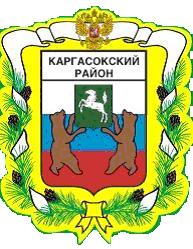 МУНИЦИПАЛЬНОЕ ОБРАЗОВАНИЕ «Каргасокский район»ТОМСКАЯ ОБЛАСТЬАДМИНИСТРАЦИЯ КАРГАСОКСКОГО РАЙОНА__.05.2019                                                                                                                                         № с. КаргасокАдминистрация Каргасокского района постановляет:И.о. Главы Каргасокского района                                                                           А.Ф. ШамраевПОСТАНОВЛЕНИЕО внесении изменений в постановление Администрации Каргасокского района от 24.01.2016 № 13 «Об утверждении Положения о предоставлении субсидии организациям, образующим инфраструктуру поддержки малого и среднего предпринимательства, признании утратившими силу некоторых постановлений Администрации Каргасокского района»В целях приведения в соответствии с постановлением Правительства Российской Федерации от 06.09.2016 № 887 «Об общих требованиях к нормативным правовым актам, муниципальным правовым актам, регулирующим предоставление субсидии юридическим лицам (за исключением субсидий государственным (муниципальным) учреждениям), индивидуальным предпринимателям, а также физическим лицам – производителям товаров, работ, услуг», с учетом абзаца 4 пункта 1.4 Порядка проведения оценки регулирующего воздействия проектов муниципальных нормативных правовых актов муниципального образования «Каргасокский район», устанавливающих новые или изменяющих ранее предусмотренные муниципальными нормативными правовыми актами муниципального образования «Каргасокский район» обязанности для субъектов предпринимательской и инвестиционной деятельности, утвержденного постановлением Администрации Каргасокского района от 16.06.2017 № 169 «О проведении оценки регулирующего воздействия проектов муниципальных нормативных правовых актов муниципального образования «Каргасокский район» и экспертизы муниципальных нормативных правовых актов муниципального образования «Каргасокский район», признании утратившими силу некоторых постановлений Администрации Каргасокского района»1. Внести следующие изменения в постановление Администрации Каргасокского района от 24.01.2016 № 13 «Об утверждении Положения о предоставлении субсидии организациям, образующим инфраструктуру поддержки малого и среднего предпринимательства, признании утратившими силу некоторых постановлений Администрации Каргасокского района» (далее – Постановление):1) в Приложении к Постановлению:- абзац 5 пункта 5 изложить в новой редакции:«- организация не должна прекратить деятельность (для индивидуальных предпринимателей), не должна находиться в процессе реорганизации, ликвидации, банкротства;»;- пункт 13 изложить в новой редакции:«13. Наименование и порядок расчета показателя результативности использования субсидии. Показателем результативности использования субсидии является количество субъектов малого и среднего предпринимательства, воспользовавшихся услугами муниципального центра поддержки предпринимательства.Показатель результативности использования субсидии рассчитывается по следующей формуле: где: Р - количество субъектов малого и среднего предпринимательства, воспользовавшихся услугами муниципального центра поддержки предпринимательства, ед.К - количество субъектов малого и среднего предпринимательства, зарегистрированных на территории Каргасокского района, на 01 января текущего года по данным Федеральной службы государственной статистики, ед.Конкретное значение показателя результативности устанавливается Администрацией Каргасокского района в соглашении о предоставлении субсидии.Сроки и формы представления получателем субсидии отчетности устанавливаются соглашением о предоставлении субсидии.».2. Настоящее постановление вступает в силу со дня официального опубликования (обнародования) в порядке, предусмотренном Уставом муниципального образования «Каргасокский район».Д.А.Иванов8(38253)23483